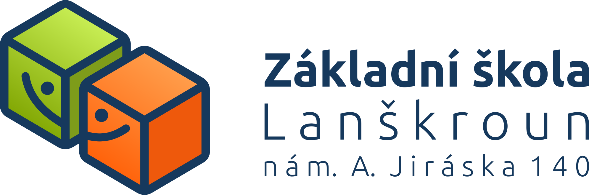  Č.j. 880/2023/ZSLA/MINŠkolní poradenské pracovištěVypracovala: Mgr. Hana Minářová, MBASchválila: Mgr. Hana Minářová, MBANa základě vyhlášky č. 72/2006 Sb., ve znění pozdějších předpisů podle §7 zabezpečuje ředitelka Základní školy nám. A. Jiráska 140, Lanškroun poskytování poradenských služeb školním poradenským pracovištěm. Podpora vzniku školních poradenských pracovišť zaznívá i z Metodického listu MŠMT k poskytování poradenských služeb na školách a školských zařízeních č.j. 13 4099/98-24.Vedle již tradičního poskytování odborné pomoci pro podporu vzdělávání, profesní orientaci a volbu vzdělávací dráhy jde i o posílení prevence rizikového chování, o podporu a vytváření podmínek pro rozvoj osobnosti žáků a harmonizaci vztahu rodiny a školy. Důležitým úkolem školního poradenského pracoviště je i péče o učitele vzhledem k náročnosti a odpovědnosti jejich práce a podpora proměny školy vůbec.     Proto na naší škole funguje školní poradenské pracoviště, jehož hlavním úkolem je poskytování poradenských a konzultačních služeb pro žáky, jejich zákonné zástupce a pedagogy.  Hlavní cíle:zkvalitnění poradenských služeb ve škole poskytovaných žákům, jejich zákonným zástupcům a pedagogůmzlepšení sociálního klimatu školypráce se všemi subjekty školy i s dětmi, které nemají problémy, a vytváření široké základny preventivní činnostivytváření programů prevence sociálně patologických jevů a sledování jejich účinnostizajištění péče o žáky se specifickými vzdělávacími potřebami, metodická pomoc a příprava podmínek pro úspěšnou integraci dětí se specifickými vzdělávacími potřebamiřešení problémů spojených se školní docházkou – neomluvená a vysoká omluvená absenceposílení průběžné a dlouhodobé péče o děti s neprospěchem a vytváření předpokladů pro jeho snižováníposílení průběžné a dlouhodobé péče o nadané žákyposkytování základních služeb kariérového poradenstvíprohloubení spolupráce s ostatními poradenskými zařízeními   Složení školního poradenského zařízení:Mgr. Marta Olivová – výchovná poradkyně – vedoucí ŠPPMgr. Hana Minářová, MBA – školní metodička prevence, školní poradenský pracovníkMgr. Michaela Simandlová – zástupkyně ředitelky Olbrachtova 206Mgr. Simona Chadimová – zástupkyně ředitelky Dobrovského 63Mgr. Petr Halama – externí psychologRozdělení kompetencí:                  Mgr. Marta Olivová –   vedoucí ŠPPkariérní poradenství, přihlášky na střední školy, poradenství zák. zástupcům ohledně učebních oborůdlouhodobě pečuje o žáky se vzdělávacími problémyzúčastňuje se výchovných komisíprovádí intervenci při aktuálních vzdělávacích problémech u jednotlivých žáků a třídních kolektivůspolupracuje s metodičkou prevencespolupracuje s třídními učiteli a dalšími pedagogickými pracovníkyzajišťuje spolupráci a komunikuje se zákonnými zástupci (lehčí problémy)zajišťuje podporu žákům z odlišného kulturního prostředí a odlišnými životními podmínkamizúčastňuje se seminářů na dané témazajišťuje pomůcky pro žáky od 2. ročníkuzpracovává závěrečnou zprávu ŠPPMgr. Hana Minářová, MBA –    konzultuje podpůrná opatření žáků se ŠPZ-    sleduje a vyhodnocuje poskytování podpůrných opatřenídlouhodobě pečuje o žáky s výchovnými problémyprovádí intervenci při aktuálních výchovných problémech u jednotlivých žáků a třídních kolektivůzajišťuje předcházení a řeší formy rizikového chovánízajišťuje spolupráci a komunikuje se zákonnými zástupci (těžší problémy)spolupracuje s třídními učiteli a dalšími pedagogickými pracovníkyspolupracuje s výchovnou poradkyní – vedoucí ŠPPzúčastňuje se výchovných komisí, zúčastní se případových konferencí OSPODzúčastňuje se seminářů na dané témaMgr. Michaela Simandlová - konzultuje podpůrná opatření s ředitelkou školy                                                konzultuje vzdělávací a výchovné problémy speciální školy - spolupracuje s výchovnou poradkyní, MPP, třídními                     učiteli na detašovaném pracovišti Olbrachtova 206Mgr. Simona Chadimová - konzultuje podpůrná opatření s ředitelkou školy			         konzultuje vzdělávací a výchovné problémy	 1. stupně- spolupracuje s výchovnou poradkyní, MPP, třídními                     učiteli na detašovaném pracovišti Dobrovského 63Mgr. Petr Halama – provádí interaktivní programy, konzultuje závěry programů s metodičkou 	                    rizikového chování, s třídními učiteli	Závěrečná ustanoveníKontrolou provádění ustanovení této směrnice je statutárním orgánem školy pověřen       zaměstnanec: Mgr. Marta OlivováZrušuje se předchozí znění této směrnice č.j. 943/2022/ZSLA/MIN ze dne 24. 8. 2022.Uložení směrnice v archivu školy se řídí spisovým a skartačním řádem školy.4.    Směrnice nabývá účinnosti dnem: 1. 9. 20235.    Zaměstnanci školy byli seznámeni se směrnicí na poradě dne 28. 8. 2023V Lanškrouně 28. 8. 2023                                              Mgr. Hana Minářová, MBA							                            ředitelka školy 		